Name:________________________  ____	Date:__________________	Block:_________Quantity PrefixesHemi- / Semi- (half, part)hemisphere: (n) half of a sphere; half of the earth (northern/southern or eastern/western)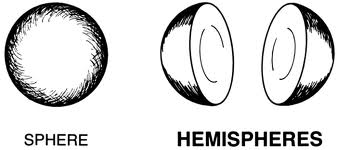 semiannual: (adj) occurring twice a yearUni- /Mono(one, single)unison: (n) two or more voices performing as one, simultaneousunique: (adj) being the only one of its kind, unlike anything elsemonochrome: (adj) consisting of varying tones of only one color; black and white monologue: (n) a long speech by one actor in a play or movie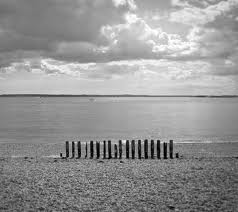 Bi- /Di- /Du-(two, double)7) biped: (n) a creature with two feet8) bilingual: (adj) speaking two languages fluently9) dilemma: (n) a  difficult problem or choice that has to be made between two alternatives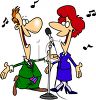 10) duet: (n) a performance by two peopleTri- (three)11) triathlon: (n) an athletic contest consisting of three different events (usually swimming, biking, running)Penta- (five)12) pentagon (n) a shape with five  and five angles or when the p is capitalized: Pentagon: the building in Washington, DC that serves as the headquarters for the US Department of Defense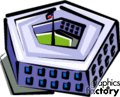 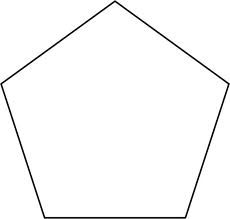 Oct- (eight) 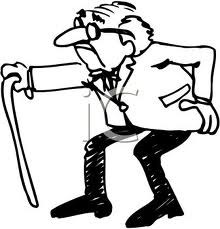 	13) octogenarian: (n) a person who is from 80-89 years old 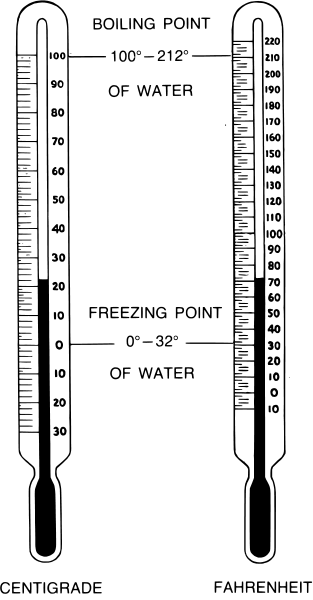 Dec- (ten)	14) decade:  (n) a period of then yearsCent- (hundred)	15) centennial: (n) a hundredth anniversary	16) centigrade: (n) a temperature scale of a hundred degrees Milli- (thousand)	17) millipede: (n) a type of crawling insect with many (thousand) legs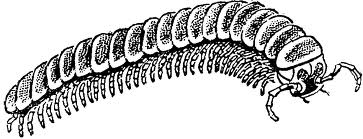 Giga- ( billion) 18) gigabyte:  (n) a storage unit for information of one billion bytes Multi- / Poly- (many)19) multimedia: (adj) Using more than one mode of expression or communication (internet, phone, video, text,)20) polyester: (n) type of fabric made up of a many types of fibers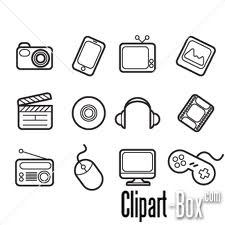 Write a GOOD sentences for each vocabulary word.